ChecklistPlease check that:you have completed this form IN FULL.you have enclosed all the required documentsThe Tribunal will not process your application if you have not done so.Please contact the Residential Property Tribunal if you have any questions about how to fill in this form or the procedures the Tribunal will use:Telephone:	0300 025 2777Email:	rpt@gov.wales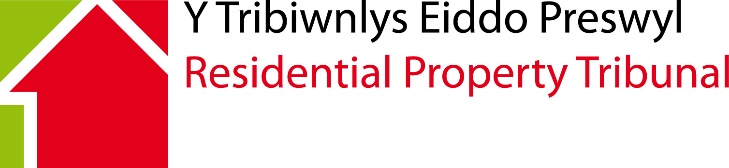 Application FormSection 21(1) (ba) and 21(2) of the Leasehold Reform Act 1967Houses and PremisesApplication to determine costs and other issues  Application FormSection 21(1) (ba) and 21(2) of the Leasehold Reform Act 1967Houses and PremisesApplication to determine costs and other issues  Application FormSection 21(1) (ba) and 21(2) of the Leasehold Reform Act 1967Houses and PremisesApplication to determine costs and other issues  Application FormSection 21(1) (ba) and 21(2) of the Leasehold Reform Act 1967Houses and PremisesApplication to determine costs and other issues  Application FormSection 21(1) (ba) and 21(2) of the Leasehold Reform Act 1967Houses and PremisesApplication to determine costs and other issues  It is important that you read the notes below carefully before you complete this form.Please write clearly and in BLACK ink and tick boxes where appropriate.This application form is also available in Welsh.  Please contact the tribunal for a Welsh version of this form.This is the correct form to use if you want to apply under section 21(1) (ba) of the Leasehold Reform Act 1967 (“the Act”) to ask the Leasehold Valuation Tribunal (“the Tribunal”) for a determination of the reasonable costs payable under sections 9(4) or 14 (2) of the Act.This is also the correct form to use if, either by agreement between the parties or in conjunction with your application under section 21(1)(ba) of the Act, you want to ask The Tribunal, under section 21(2) of the Act:(a) to determine the provisions which ought to be contained in the conveyance; and / or (b) to apportion the rent payable under the tenancy between the house and premises (or part of them) and other property; and / or(c) to determine the amount of a sub-tenant’s share under Schedule 2 to the Act. DocumentsYou must send the following documents (“required documents”) with this application:a copy of all Notices and Counter-Notices served in relation to the enfranchisementa copy of the leasea copy of the sub-tenancy agreement (S.21(2)(C))any additional documents referred to in section 9Failure to send any required documents might make this application invalid.Please do not send any other documents at this time.  If and when further documents, information or evidence are needed, you will be asked to send them separately.Please send the completed application form and the required documents to:Residential Property TribunalOak HouseCleppa ParkCeltic SpringsNewportNP10 8BDNote to Applicants Applicants are advised that any information that they provide to the Tribunal may be recorded in a decision document.  All decisions made by the Tribunal are open to the public. The Residential RPT welcomes correspondence and phone calls in Welsh and English. This includes submitting forms, documents and written representations to the Tribunal. It is important that you read the notes below carefully before you complete this form.Please write clearly and in BLACK ink and tick boxes where appropriate.This application form is also available in Welsh.  Please contact the tribunal for a Welsh version of this form.This is the correct form to use if you want to apply under section 21(1) (ba) of the Leasehold Reform Act 1967 (“the Act”) to ask the Leasehold Valuation Tribunal (“the Tribunal”) for a determination of the reasonable costs payable under sections 9(4) or 14 (2) of the Act.This is also the correct form to use if, either by agreement between the parties or in conjunction with your application under section 21(1)(ba) of the Act, you want to ask The Tribunal, under section 21(2) of the Act:(a) to determine the provisions which ought to be contained in the conveyance; and / or (b) to apportion the rent payable under the tenancy between the house and premises (or part of them) and other property; and / or(c) to determine the amount of a sub-tenant’s share under Schedule 2 to the Act. DocumentsYou must send the following documents (“required documents”) with this application:a copy of all Notices and Counter-Notices served in relation to the enfranchisementa copy of the leasea copy of the sub-tenancy agreement (S.21(2)(C))any additional documents referred to in section 9Failure to send any required documents might make this application invalid.Please do not send any other documents at this time.  If and when further documents, information or evidence are needed, you will be asked to send them separately.Please send the completed application form and the required documents to:Residential Property TribunalOak HouseCleppa ParkCeltic SpringsNewportNP10 8BDNote to Applicants Applicants are advised that any information that they provide to the Tribunal may be recorded in a decision document.  All decisions made by the Tribunal are open to the public. The Residential RPT welcomes correspondence and phone calls in Welsh and English. This includes submitting forms, documents and written representations to the Tribunal. It is important that you read the notes below carefully before you complete this form.Please write clearly and in BLACK ink and tick boxes where appropriate.This application form is also available in Welsh.  Please contact the tribunal for a Welsh version of this form.This is the correct form to use if you want to apply under section 21(1) (ba) of the Leasehold Reform Act 1967 (“the Act”) to ask the Leasehold Valuation Tribunal (“the Tribunal”) for a determination of the reasonable costs payable under sections 9(4) or 14 (2) of the Act.This is also the correct form to use if, either by agreement between the parties or in conjunction with your application under section 21(1)(ba) of the Act, you want to ask The Tribunal, under section 21(2) of the Act:(a) to determine the provisions which ought to be contained in the conveyance; and / or (b) to apportion the rent payable under the tenancy between the house and premises (or part of them) and other property; and / or(c) to determine the amount of a sub-tenant’s share under Schedule 2 to the Act. DocumentsYou must send the following documents (“required documents”) with this application:a copy of all Notices and Counter-Notices served in relation to the enfranchisementa copy of the leasea copy of the sub-tenancy agreement (S.21(2)(C))any additional documents referred to in section 9Failure to send any required documents might make this application invalid.Please do not send any other documents at this time.  If and when further documents, information or evidence are needed, you will be asked to send them separately.Please send the completed application form and the required documents to:Residential Property TribunalOak HouseCleppa ParkCeltic SpringsNewportNP10 8BDNote to Applicants Applicants are advised that any information that they provide to the Tribunal may be recorded in a decision document.  All decisions made by the Tribunal are open to the public. The Residential RPT welcomes correspondence and phone calls in Welsh and English. This includes submitting forms, documents and written representations to the Tribunal. It is important that you read the notes below carefully before you complete this form.Please write clearly and in BLACK ink and tick boxes where appropriate.This application form is also available in Welsh.  Please contact the tribunal for a Welsh version of this form.This is the correct form to use if you want to apply under section 21(1) (ba) of the Leasehold Reform Act 1967 (“the Act”) to ask the Leasehold Valuation Tribunal (“the Tribunal”) for a determination of the reasonable costs payable under sections 9(4) or 14 (2) of the Act.This is also the correct form to use if, either by agreement between the parties or in conjunction with your application under section 21(1)(ba) of the Act, you want to ask The Tribunal, under section 21(2) of the Act:(a) to determine the provisions which ought to be contained in the conveyance; and / or (b) to apportion the rent payable under the tenancy between the house and premises (or part of them) and other property; and / or(c) to determine the amount of a sub-tenant’s share under Schedule 2 to the Act. DocumentsYou must send the following documents (“required documents”) with this application:a copy of all Notices and Counter-Notices served in relation to the enfranchisementa copy of the leasea copy of the sub-tenancy agreement (S.21(2)(C))any additional documents referred to in section 9Failure to send any required documents might make this application invalid.Please do not send any other documents at this time.  If and when further documents, information or evidence are needed, you will be asked to send them separately.Please send the completed application form and the required documents to:Residential Property TribunalOak HouseCleppa ParkCeltic SpringsNewportNP10 8BDNote to Applicants Applicants are advised that any information that they provide to the Tribunal may be recorded in a decision document.  All decisions made by the Tribunal are open to the public. The Residential RPT welcomes correspondence and phone calls in Welsh and English. This includes submitting forms, documents and written representations to the Tribunal. It is important that you read the notes below carefully before you complete this form.Please write clearly and in BLACK ink and tick boxes where appropriate.This application form is also available in Welsh.  Please contact the tribunal for a Welsh version of this form.This is the correct form to use if you want to apply under section 21(1) (ba) of the Leasehold Reform Act 1967 (“the Act”) to ask the Leasehold Valuation Tribunal (“the Tribunal”) for a determination of the reasonable costs payable under sections 9(4) or 14 (2) of the Act.This is also the correct form to use if, either by agreement between the parties or in conjunction with your application under section 21(1)(ba) of the Act, you want to ask The Tribunal, under section 21(2) of the Act:(a) to determine the provisions which ought to be contained in the conveyance; and / or (b) to apportion the rent payable under the tenancy between the house and premises (or part of them) and other property; and / or(c) to determine the amount of a sub-tenant’s share under Schedule 2 to the Act. DocumentsYou must send the following documents (“required documents”) with this application:a copy of all Notices and Counter-Notices served in relation to the enfranchisementa copy of the leasea copy of the sub-tenancy agreement (S.21(2)(C))any additional documents referred to in section 9Failure to send any required documents might make this application invalid.Please do not send any other documents at this time.  If and when further documents, information or evidence are needed, you will be asked to send them separately.Please send the completed application form and the required documents to:Residential Property TribunalOak HouseCleppa ParkCeltic SpringsNewportNP10 8BDNote to Applicants Applicants are advised that any information that they provide to the Tribunal may be recorded in a decision document.  All decisions made by the Tribunal are open to the public. The Residential RPT welcomes correspondence and phone calls in Welsh and English. This includes submitting forms, documents and written representations to the Tribunal. TYPE OF APPLICATION (S)TYPE OF APPLICATION (S)TYPE OF APPLICATION (S)TYPE OF APPLICATION (S)TYPE OF APPLICATION (S)*I/We apply to The Tribunal under section 21(1) (ba) of the Act for a determination of the reasonable costs payable under section 9(4) of the Act.  *I/We apply to The Tribunal under section 21(1) (ba) of the Act for a determination of the reasonable costs payable under section 14(2) of the Act.  *I/We apply to The Tribunal under section 21(2) of the Act to:  determine part or all of the provisions which ought to be contained in the conveyance. apportion the rent payable under the tenancy between the house and premises (or part of them) and other property.  determine the amount of a sub-tenant’s share under Schedule 2 to the Act in any compensation payable to a tenant under section 17 or section 18 of the Act.  *I/We apply to The Tribunal under section 21(1) (ba) of the Act for a determination of the reasonable costs payable under section 9(4) of the Act.  *I/We apply to The Tribunal under section 21(1) (ba) of the Act for a determination of the reasonable costs payable under section 14(2) of the Act.  *I/We apply to The Tribunal under section 21(2) of the Act to:  determine part or all of the provisions which ought to be contained in the conveyance. apportion the rent payable under the tenancy between the house and premises (or part of them) and other property.  determine the amount of a sub-tenant’s share under Schedule 2 to the Act in any compensation payable to a tenant under section 17 or section 18 of the Act.  *I/We apply to The Tribunal under section 21(1) (ba) of the Act for a determination of the reasonable costs payable under section 9(4) of the Act.  *I/We apply to The Tribunal under section 21(1) (ba) of the Act for a determination of the reasonable costs payable under section 14(2) of the Act.  *I/We apply to The Tribunal under section 21(2) of the Act to:  determine part or all of the provisions which ought to be contained in the conveyance. apportion the rent payable under the tenancy between the house and premises (or part of them) and other property.  determine the amount of a sub-tenant’s share under Schedule 2 to the Act in any compensation payable to a tenant under section 17 or section 18 of the Act.  PROPERTY ADDRESS (including postcode)PROPERTY ADDRESS (including postcode)PROPERTY ADDRESS (including postcode)PROPERTY ADDRESS (including postcode)PROPERTY ADDRESS (including postcode)DETAILS OF APPLICANT(s)DETAILS OF APPLICANT(s)DETAILS OF APPLICANT(s)DETAILS OF APPLICANT(s)DETAILS OF APPLICANT(s)DETAILS OF APPLICANT(s)DETAILS OF APPLICANT(s)DETAILS OF APPLICANT(s)DETAILS OF APPLICANT(s)DETAILS OF APPLICANT(s)DETAILS OF APPLICANT(s)DETAILS OF APPLICANT(s)DETAILS OF APPLICANT(s)DETAILS OF APPLICANT(s)DETAILS OF APPLICANT(s)DETAILS OF APPLICANT(s)DETAILS OF APPLICANT(s)DETAILS OF APPLICANT(s)DETAILS OF APPLICANT(s)DETAILS OF APPLICANT(s)DETAILS OF APPLICANT(s)DETAILS OF APPLICANT(s)DETAILS OF APPLICANT(s)DETAILS OF APPLICANT(s)DETAILS OF APPLICANT(s)DETAILS OF APPLICANT(s)DETAILS OF APPLICANT(s)DETAILS OF APPLICANT(s)DETAILS OF APPLICANT(s)DETAILS OF APPLICANT(s)DETAILS OF APPLICANT(s)DETAILS OF APPLICANT(s)DETAILS OF APPLICANT(s)   Name:   Name:   Name:   Name:   Address (including postcode):   Address (including postcode):   Address (including postcode):   Address (including postcode):   Address (including postcode):   Address (including postcode):   Address (including postcode):   Address (including postcode):   Address (including postcode):   Address (including postcode):   Address (including postcode):   Address for correspondence (if different):   Address for correspondence (if different):   Address for correspondence (if different):   Address for correspondence (if different):   Address for correspondence (if different):   Address for correspondence (if different):   Address for correspondence (if different):   Address for correspondence (if different):   Address for correspondence (if different):   Address for correspondence (if different):   Address for correspondence (if different):   Address for correspondence (if different):   Address for correspondence (if different):   Address for correspondence (if different):   Address for correspondence (if different):   Address for correspondence (if different):   Address for correspondence (if different):   Telephone: Day:   Telephone: Day:   Telephone: Day:   Telephone: Day:   Telephone: Day:Evening:Evening:Evening:Evening:Evening:Mobile:Mobile:Mobile:   Email address:   Email address:   Email address:   Email address:   Email address:   Capacity (e.g. tenant):   Capacity (e.g. tenant):   Capacity (e.g. tenant):   Capacity (e.g. tenant):   Capacity (e.g. tenant):   Capacity (e.g. tenant):   Capacity (e.g. tenant):   Capacity (e.g. tenant):   Representative details:   Representative details:   Representative details:   Representative details:   Representative details:   Representative details:   Representative details:   Representative details:DETAILS OF RESPONDENTDETAILS OF RESPONDENTDETAILS OF RESPONDENTDETAILS OF RESPONDENTDETAILS OF RESPONDENTDETAILS OF RESPONDENTDETAILS OF RESPONDENTDETAILS OF RESPONDENTDETAILS OF RESPONDENTDETAILS OF RESPONDENTDETAILS OF RESPONDENTDETAILS OF RESPONDENTDETAILS OF RESPONDENTDETAILS OF RESPONDENTDETAILS OF RESPONDENTDETAILS OF RESPONDENTDETAILS OF RESPONDENTDETAILS OF RESPONDENTDETAILS OF RESPONDENTDETAILS OF RESPONDENTDETAILS OF RESPONDENTDETAILS OF RESPONDENTDETAILS OF RESPONDENTDETAILS OF RESPONDENTDETAILS OF RESPONDENTDETAILS OF RESPONDENTDETAILS OF RESPONDENTDETAILS OF RESPONDENTDETAILS OF RESPONDENTDETAILS OF RESPONDENTDETAILS OF RESPONDENTDETAILS OF RESPONDENTDETAILS OF RESPONDENT   Name:   Name:   Address (including postcode):   Address (including postcode):   Address (including postcode):   Address (including postcode):   Address (including postcode):   Address (including postcode):   Address (including postcode):   Address (including postcode):   Address (including postcode):   Address (including postcode):   Address (including postcode):   Address (including postcode):   Address for correspondence (if different)   Address for correspondence (if different)   Address for correspondence (if different)   Address for correspondence (if different)   Address for correspondence (if different)   Address for correspondence (if different)   Address for correspondence (if different)   Address for correspondence (if different)   Address for correspondence (if different)   Address for correspondence (if different)   Address for correspondence (if different)   Address for correspondence (if different)   Address for correspondence (if different)   Address for correspondence (if different)   Address for correspondence (if different)   Telephone: Day:   Telephone: Day:   Telephone: Day:   Telephone: Day:   Telephone: Day:Evening:Evening:Evening:Evening:Evening:Mobile:Mobile:Mobile:Mobile:   Email address (if known):   Email address (if known):   Email address (if known):   Email address (if known):   Email address (if known):   Email address (if known):   Email address (if known):   Email address (if known):   Email address (if known):   Email address (if known):Fax:Fax:Fax:Fax:   Capacity (e.g. intermediate landlord):   Capacity (e.g. intermediate landlord):   Capacity (e.g. intermediate landlord):   Capacity (e.g. intermediate landlord):   Capacity (e.g. intermediate landlord):   Capacity (e.g. intermediate landlord):   Capacity (e.g. intermediate landlord):   Capacity (e.g. intermediate landlord):   Capacity (e.g. intermediate landlord):   Capacity (e.g. intermediate landlord):   Capacity (e.g. intermediate landlord):   Capacity (e.g. intermediate landlord):   Capacity (e.g. intermediate landlord):   Capacity (e.g. intermediate landlord):   Capacity (e.g. intermediate landlord):   Representative details:   Representative details:   Representative details:   Representative details:   Representative details:   Representative details:   Representative details:   Representative details:DETAILS OF FREEHOLDER (IF FREEHOLDER IS NOT THE RESPONDENT)DETAILS OF FREEHOLDER (IF FREEHOLDER IS NOT THE RESPONDENT)DETAILS OF FREEHOLDER (IF FREEHOLDER IS NOT THE RESPONDENT)DETAILS OF FREEHOLDER (IF FREEHOLDER IS NOT THE RESPONDENT)DETAILS OF FREEHOLDER (IF FREEHOLDER IS NOT THE RESPONDENT)DETAILS OF FREEHOLDER (IF FREEHOLDER IS NOT THE RESPONDENT)DETAILS OF FREEHOLDER (IF FREEHOLDER IS NOT THE RESPONDENT)DETAILS OF FREEHOLDER (IF FREEHOLDER IS NOT THE RESPONDENT)DETAILS OF FREEHOLDER (IF FREEHOLDER IS NOT THE RESPONDENT)DETAILS OF FREEHOLDER (IF FREEHOLDER IS NOT THE RESPONDENT)DETAILS OF FREEHOLDER (IF FREEHOLDER IS NOT THE RESPONDENT)DETAILS OF FREEHOLDER (IF FREEHOLDER IS NOT THE RESPONDENT)DETAILS OF FREEHOLDER (IF FREEHOLDER IS NOT THE RESPONDENT)DETAILS OF FREEHOLDER (IF FREEHOLDER IS NOT THE RESPONDENT)DETAILS OF FREEHOLDER (IF FREEHOLDER IS NOT THE RESPONDENT)DETAILS OF FREEHOLDER (IF FREEHOLDER IS NOT THE RESPONDENT)DETAILS OF FREEHOLDER (IF FREEHOLDER IS NOT THE RESPONDENT)DETAILS OF FREEHOLDER (IF FREEHOLDER IS NOT THE RESPONDENT)DETAILS OF FREEHOLDER (IF FREEHOLDER IS NOT THE RESPONDENT)DETAILS OF FREEHOLDER (IF FREEHOLDER IS NOT THE RESPONDENT)DETAILS OF FREEHOLDER (IF FREEHOLDER IS NOT THE RESPONDENT)DETAILS OF FREEHOLDER (IF FREEHOLDER IS NOT THE RESPONDENT)DETAILS OF FREEHOLDER (IF FREEHOLDER IS NOT THE RESPONDENT)DETAILS OF FREEHOLDER (IF FREEHOLDER IS NOT THE RESPONDENT)DETAILS OF FREEHOLDER (IF FREEHOLDER IS NOT THE RESPONDENT)DETAILS OF FREEHOLDER (IF FREEHOLDER IS NOT THE RESPONDENT)DETAILS OF FREEHOLDER (IF FREEHOLDER IS NOT THE RESPONDENT)DETAILS OF FREEHOLDER (IF FREEHOLDER IS NOT THE RESPONDENT)DETAILS OF FREEHOLDER (IF FREEHOLDER IS NOT THE RESPONDENT)DETAILS OF FREEHOLDER (IF FREEHOLDER IS NOT THE RESPONDENT)DETAILS OF FREEHOLDER (IF FREEHOLDER IS NOT THE RESPONDENT)DETAILS OF FREEHOLDER (IF FREEHOLDER IS NOT THE RESPONDENT)DETAILS OF FREEHOLDER (IF FREEHOLDER IS NOT THE RESPONDENT)   Name:   Name:   Name:   Address (including postcode):   Address (including postcode):   Address (including postcode):   Address (including postcode):   Address (including postcode):   Address (including postcode):   Address (including postcode):   Address (including postcode):   Address (including postcode):   Address (including postcode):   Address (including postcode):   Address for correspondence (if different)   Address for correspondence (if different)   Address for correspondence (if different)   Address for correspondence (if different)   Address for correspondence (if different)   Address for correspondence (if different)   Address for correspondence (if different)   Address for correspondence (if different)   Address for correspondence (if different)   Address for correspondence (if different)   Address for correspondence (if different)   Address for correspondence (if different)   Address for correspondence (if different)   Address for correspondence (if different)   Address for correspondence (if different)   Address for correspondence (if different)   Telephone: Day:   Telephone: Day:   Telephone: Day:   Telephone: Day:   Telephone: Day:Evening:Evening:Evening:Evening:Evening:Mobile:Mobile:   Email address (if known):   Email address (if known):   Email address (if known):   Email address (if known):   Email address (if known):   Email address (if known):   Email address (if known):   Email address (if known):   Email address (if known):Fax:Fax:   Representative details:   Representative details:   Representative details:   Representative details:   Representative details:   Representative details:   Representative details:   Representative details:   Representative details:Is the Freeholder’s interest in the property subject to a Mortgage or Charge YES       NO   Is the Freeholder’s interest in the property subject to a Mortgage or Charge YES       NO   Is the Freeholder’s interest in the property subject to a Mortgage or Charge YES       NO   Is the Freeholder’s interest in the property subject to a Mortgage or Charge YES       NO   Is the Freeholder’s interest in the property subject to a Mortgage or Charge YES       NO   Is the Freeholder’s interest in the property subject to a Mortgage or Charge YES       NO   Is the Freeholder’s interest in the property subject to a Mortgage or Charge YES       NO   Is the Freeholder’s interest in the property subject to a Mortgage or Charge YES       NO   Is the Freeholder’s interest in the property subject to a Mortgage or Charge YES       NO   Is the Freeholder’s interest in the property subject to a Mortgage or Charge YES       NO   Is the Freeholder’s interest in the property subject to a Mortgage or Charge YES       NO   Is the Freeholder’s interest in the property subject to a Mortgage or Charge YES       NO   Is the Freeholder’s interest in the property subject to a Mortgage or Charge YES       NO   Is the Freeholder’s interest in the property subject to a Mortgage or Charge YES       NO   Is the Freeholder’s interest in the property subject to a Mortgage or Charge YES       NO   Is the Freeholder’s interest in the property subject to a Mortgage or Charge YES       NO   Is the Freeholder’s interest in the property subject to a Mortgage or Charge YES       NO   Is the Freeholder’s interest in the property subject to a Mortgage or Charge YES       NO   Is the Freeholder’s interest in the property subject to a Mortgage or Charge YES       NO   Is the Freeholder’s interest in the property subject to a Mortgage or Charge YES       NO   Is the Freeholder’s interest in the property subject to a Mortgage or Charge YES       NO   Is the Freeholder’s interest in the property subject to a Mortgage or Charge YES       NO   Is the Freeholder’s interest in the property subject to a Mortgage or Charge YES       NO   Is the Freeholder’s interest in the property subject to a Mortgage or Charge YES       NO   Is the Freeholder’s interest in the property subject to a Mortgage or Charge YES       NO   Is the Freeholder’s interest in the property subject to a Mortgage or Charge YES       NO   Is the Freeholder’s interest in the property subject to a Mortgage or Charge YES       NO   Is the Freeholder’s interest in the property subject to a Mortgage or Charge YES       NO   Is the Freeholder’s interest in the property subject to a Mortgage or Charge YES       NO   Is the Freeholder’s interest in the property subject to a Mortgage or Charge YES       NO   Is the Freeholder’s interest in the property subject to a Mortgage or Charge YES       NO   If Yes please give details in Section 7If Yes please give details in Section 7If Yes please give details in Section 7If Yes please give details in Section 7If Yes please give details in Section 7If Yes please give details in Section 7If Yes please give details in Section 7If Yes please give details in Section 7If Yes please give details in Section 7If Yes please give details in Section 7If Yes please give details in Section 7If Yes please give details in Section 7If Yes please give details in Section 7If Yes please give details in Section 7If Yes please give details in Section 7If Yes please give details in Section 7If Yes please give details in Section 7If Yes please give details in Section 7If Yes please give details in Section 7If Yes please give details in Section 7If Yes please give details in Section 7If Yes please give details in Section 7If Yes please give details in Section 7If Yes please give details in Section 7If Yes please give details in Section 7If Yes please give details in Section 7If Yes please give details in Section 7If Yes please give details in Section 7If Yes please give details in Section 7If Yes please give details in Section 7If Yes please give details in Section 7DETAILS OF INTERMEDIATE LANDLORD (IF ANY) OTHER THAN THE RESPONDENTDETAILS OF INTERMEDIATE LANDLORD (IF ANY) OTHER THAN THE RESPONDENTDETAILS OF INTERMEDIATE LANDLORD (IF ANY) OTHER THAN THE RESPONDENTDETAILS OF INTERMEDIATE LANDLORD (IF ANY) OTHER THAN THE RESPONDENTDETAILS OF INTERMEDIATE LANDLORD (IF ANY) OTHER THAN THE RESPONDENTDETAILS OF INTERMEDIATE LANDLORD (IF ANY) OTHER THAN THE RESPONDENTDETAILS OF INTERMEDIATE LANDLORD (IF ANY) OTHER THAN THE RESPONDENTDETAILS OF INTERMEDIATE LANDLORD (IF ANY) OTHER THAN THE RESPONDENTDETAILS OF INTERMEDIATE LANDLORD (IF ANY) OTHER THAN THE RESPONDENTDETAILS OF INTERMEDIATE LANDLORD (IF ANY) OTHER THAN THE RESPONDENTDETAILS OF INTERMEDIATE LANDLORD (IF ANY) OTHER THAN THE RESPONDENTDETAILS OF INTERMEDIATE LANDLORD (IF ANY) OTHER THAN THE RESPONDENTDETAILS OF INTERMEDIATE LANDLORD (IF ANY) OTHER THAN THE RESPONDENTDETAILS OF INTERMEDIATE LANDLORD (IF ANY) OTHER THAN THE RESPONDENTDETAILS OF INTERMEDIATE LANDLORD (IF ANY) OTHER THAN THE RESPONDENTDETAILS OF INTERMEDIATE LANDLORD (IF ANY) OTHER THAN THE RESPONDENT   Name:   Name:   Address (including postcode):   Address (including postcode):   Address (including postcode):   Address (including postcode):   Address (including postcode):   Address (including postcode):   Address (including postcode):   Address for correspondence (if different)   Address for correspondence (if different)   Address for correspondence (if different)   Address for correspondence (if different)   Address for correspondence (if different)   Address for correspondence (if different)   Address for correspondence (if different)   Address for correspondence (if different)   Address for correspondence (if different)   Telephone: Day:   Telephone: Day:   Telephone: Day:Evening:Evening:Mobile:   Email address (if known):   Email address (if known):   Email address (if known):   Email address (if known):   Email address (if known):   Email address (if known):Fax:   Representative details:   Representative details:   Representative details:   Representative details:   Representative details:   Representative details:Is the Intermediate Landlord’s interest in the property subject to a Mortgage or Charge YES                         NO   Is the Intermediate Landlord’s interest in the property subject to a Mortgage or Charge YES                         NO   Is the Intermediate Landlord’s interest in the property subject to a Mortgage or Charge YES                         NO   Is the Intermediate Landlord’s interest in the property subject to a Mortgage or Charge YES                         NO   Is the Intermediate Landlord’s interest in the property subject to a Mortgage or Charge YES                         NO   Is the Intermediate Landlord’s interest in the property subject to a Mortgage or Charge YES                         NO   Is the Intermediate Landlord’s interest in the property subject to a Mortgage or Charge YES                         NO   Is the Intermediate Landlord’s interest in the property subject to a Mortgage or Charge YES                         NO   Is the Intermediate Landlord’s interest in the property subject to a Mortgage or Charge YES                         NO   Is the Intermediate Landlord’s interest in the property subject to a Mortgage or Charge YES                         NO   Is the Intermediate Landlord’s interest in the property subject to a Mortgage or Charge YES                         NO   Is the Intermediate Landlord’s interest in the property subject to a Mortgage or Charge YES                         NO   Is the Intermediate Landlord’s interest in the property subject to a Mortgage or Charge YES                         NO   Is the Intermediate Landlord’s interest in the property subject to a Mortgage or Charge YES                         NO   If Yes please give details in Section 7If Yes please give details in Section 7If Yes please give details in Section 7If Yes please give details in Section 7If Yes please give details in Section 7If Yes please give details in Section 7If Yes please give details in Section 7If Yes please give details in Section 7If Yes please give details in Section 7If Yes please give details in Section 7If Yes please give details in Section 7If Yes please give details in Section 7If Yes please give details in Section 7If Yes please give details in Section 7DETAILS OF MORTGAGEE OR CHARGEEDETAILS OF MORTGAGEE OR CHARGEEDETAILS OF MORTGAGEE OR CHARGEEDETAILS OF MORTGAGEE OR CHARGEEDETAILS OF MORTGAGEE OR CHARGEEDETAILS OF MORTGAGEE OR CHARGEEDETAILS OF MORTGAGEE OR CHARGEEDETAILS OF MORTGAGEE OR CHARGEEDETAILS OF MORTGAGEE OR CHARGEEDETAILS OF MORTGAGEE OR CHARGEEDETAILS OF MORTGAGEE OR CHARGEEDETAILS OF MORTGAGEE OR CHARGEEDETAILS OF MORTGAGEE OR CHARGEEDETAILS OF MORTGAGEE OR CHARGEEDETAILS OF MORTGAGEE OR CHARGEEDETAILS OF MORTGAGEE OR CHARGEE   Name:   Name:   Address (including postcode):   Address (including postcode):   Address (including postcode):   Address (including postcode):   Address (including postcode):   Address (including postcode):   Address (including postcode):   Address for correspondence (if different)   Address for correspondence (if different)   Address for correspondence (if different)   Address for correspondence (if different)   Address for correspondence (if different)   Address for correspondence (if different)   Address for correspondence (if different)   Address for correspondence (if different)   Address for correspondence (if different)   Telephone: Day:   Telephone: Day:   Telephone: Day:Evening:Evening:Mobile:   Email address (if known):   Email address (if known):   Email address (if known):   Email address (if known):   Email address (if known):   Email address (if known):Fax:   Representative details:   Representative details:   Representative details:   Representative details:   Representative details:DETAILS OF SUB - TENANT (Section 21(2) Leasehold Reform Act  1967 ONLY)DETAILS OF SUB - TENANT (Section 21(2) Leasehold Reform Act  1967 ONLY)DETAILS OF SUB - TENANT (Section 21(2) Leasehold Reform Act  1967 ONLY)DETAILS OF SUB - TENANT (Section 21(2) Leasehold Reform Act  1967 ONLY)DETAILS OF SUB - TENANT (Section 21(2) Leasehold Reform Act  1967 ONLY)DETAILS OF SUB - TENANT (Section 21(2) Leasehold Reform Act  1967 ONLY)DETAILS OF SUB - TENANT (Section 21(2) Leasehold Reform Act  1967 ONLY)DETAILS OF SUB - TENANT (Section 21(2) Leasehold Reform Act  1967 ONLY)DETAILS OF SUB - TENANT (Section 21(2) Leasehold Reform Act  1967 ONLY)DETAILS OF SUB - TENANT (Section 21(2) Leasehold Reform Act  1967 ONLY)DETAILS OF SUB - TENANT (Section 21(2) Leasehold Reform Act  1967 ONLY)DETAILS OF SUB - TENANT (Section 21(2) Leasehold Reform Act  1967 ONLY)DETAILS OF SUB - TENANT (Section 21(2) Leasehold Reform Act  1967 ONLY)DETAILS OF SUB - TENANT (Section 21(2) Leasehold Reform Act  1967 ONLY)DETAILS OF SUB - TENANT (Section 21(2) Leasehold Reform Act  1967 ONLY)DETAILS OF SUB - TENANT (Section 21(2) Leasehold Reform Act  1967 ONLY)   Name:   Name:   Address (including postcode):   Address (including postcode):   Address (including postcode):   Address (including postcode):   Address (including postcode):   Address (including postcode):   Address (including postcode):   Address for correspondence (if different)   Address for correspondence (if different)   Address for correspondence (if different)   Address for correspondence (if different)   Address for correspondence (if different)   Address for correspondence (if different)   Address for correspondence (if different)   Address for correspondence (if different)   Address for correspondence (if different)   Telephone: Day:   Telephone: Day:   Telephone: Day:Evening:Evening:Mobile:   Email address (if known):   Email address (if known):   Email address (if known):   Email address (if known):   Email address (if known):   Email address (if known):Fax:   Representative details:   Representative details:   Representative details:   Representative details:   Representative details:ADDITIONAL INFORMATION ADDITIONAL INFORMATION ADDITIONAL INFORMATION Please provide the following information:Please provide the following information:(1) Where the application relates to the provisions to be contained in a conveyance, transfer or extended lease (S.21(2)(9))(a)  the terms which have been agreed(b)  the terms in respect of which a determination is sought(1) Where the application relates to the provisions to be contained in a conveyance, transfer or extended lease (S.21(2)(9))(a)  the terms which have been agreed(b)  the terms in respect of which a determination is sought(2) If this is also an application to apportion the rent payable under the tenancy between the house and premises (or part of them) and another property, please give details.  Please continue on a separate sheet if necessary10. ADDITIONAL INFORMATION (continued )10. ADDITIONAL INFORMATION (continued )10. ADDITIONAL INFORMATION (continued )10. ADDITIONAL INFORMATION (continued )10. ADDITIONAL INFORMATION (continued )(3) If this is also an application to determine the amount of a sub-tenant’s share of compensation under Schedule 2 to the Act, please give details.  (3) If this is also an application to determine the amount of a sub-tenant’s share of compensation under Schedule 2 to the Act, please give details.  (3) If this is also an application to determine the amount of a sub-tenant’s share of compensation under Schedule 2 to the Act, please give details.  (4) Has any application been made to the Court to determine any question relating to this application?        YES          NO (4) Has any application been made to the Court to determine any question relating to this application?        YES          NO (4) Has any application been made to the Court to determine any question relating to this application?        YES          NO If YES, has the Court made an Order?        YES          NO If YES, has the Court made an Order?        YES          NO If YES, has the Court made an Order?        YES          NO If YES, please enclose a copy of the Order with this applicationIf YES, please enclose a copy of the Order with this applicationIf YES, please enclose a copy of the Order with this applicationCAN WE DEAL WITH YOUR APPLICATION WITHOUT A HEARING?CAN WE DEAL WITH YOUR APPLICATION WITHOUT A HEARING?CAN WE DEAL WITH YOUR APPLICATION WITHOUT A HEARING?CAN WE DEAL WITH YOUR APPLICATION WITHOUT A HEARING?CAN WE DEAL WITH YOUR APPLICATION WITHOUT A HEARING?CAN WE DEAL WITH YOUR APPLICATION WITHOUT A HEARING?CAN WE DEAL WITH YOUR APPLICATION WITHOUT A HEARING?CAN WE DEAL WITH YOUR APPLICATION WITHOUT A HEARING?CAN WE DEAL WITH YOUR APPLICATION WITHOUT A HEARING?CAN WE DEAL WITH YOUR APPLICATION WITHOUT A HEARING?CAN WE DEAL WITH YOUR APPLICATION WITHOUT A HEARING?CAN WE DEAL WITH YOUR APPLICATION WITHOUT A HEARING?CAN WE DEAL WITH YOUR APPLICATION WITHOUT A HEARING?CAN WE DEAL WITH YOUR APPLICATION WITHOUT A HEARING?CAN WE DEAL WITH YOUR APPLICATION WITHOUT A HEARING?It is possible for your application to be dealt with entirely on the basis of written representations (“paper determination”) but only if:the Tribunal thinks it is appropriateall parties agree.Even if you agree to a paper determinationthe Tribunal may nonetheless decide that an oral hearing is necessaryyou or any other party may still ask for an oral hearing at any time before the determination is madeDo you agree to this application being determined without an oral hearing? YES             NO   Please ensure that you complete this form in full on the assumption that there will be an oral hearing.  It is possible for your application to be dealt with entirely on the basis of written representations (“paper determination”) but only if:the Tribunal thinks it is appropriateall parties agree.Even if you agree to a paper determinationthe Tribunal may nonetheless decide that an oral hearing is necessaryyou or any other party may still ask for an oral hearing at any time before the determination is madeDo you agree to this application being determined without an oral hearing? YES             NO   Please ensure that you complete this form in full on the assumption that there will be an oral hearing.  It is possible for your application to be dealt with entirely on the basis of written representations (“paper determination”) but only if:the Tribunal thinks it is appropriateall parties agree.Even if you agree to a paper determinationthe Tribunal may nonetheless decide that an oral hearing is necessaryyou or any other party may still ask for an oral hearing at any time before the determination is madeDo you agree to this application being determined without an oral hearing? YES             NO   Please ensure that you complete this form in full on the assumption that there will be an oral hearing.  It is possible for your application to be dealt with entirely on the basis of written representations (“paper determination”) but only if:the Tribunal thinks it is appropriateall parties agree.Even if you agree to a paper determinationthe Tribunal may nonetheless decide that an oral hearing is necessaryyou or any other party may still ask for an oral hearing at any time before the determination is madeDo you agree to this application being determined without an oral hearing? YES             NO   Please ensure that you complete this form in full on the assumption that there will be an oral hearing.  It is possible for your application to be dealt with entirely on the basis of written representations (“paper determination”) but only if:the Tribunal thinks it is appropriateall parties agree.Even if you agree to a paper determinationthe Tribunal may nonetheless decide that an oral hearing is necessaryyou or any other party may still ask for an oral hearing at any time before the determination is madeDo you agree to this application being determined without an oral hearing? YES             NO   Please ensure that you complete this form in full on the assumption that there will be an oral hearing.  It is possible for your application to be dealt with entirely on the basis of written representations (“paper determination”) but only if:the Tribunal thinks it is appropriateall parties agree.Even if you agree to a paper determinationthe Tribunal may nonetheless decide that an oral hearing is necessaryyou or any other party may still ask for an oral hearing at any time before the determination is madeDo you agree to this application being determined without an oral hearing? YES             NO   Please ensure that you complete this form in full on the assumption that there will be an oral hearing.  It is possible for your application to be dealt with entirely on the basis of written representations (“paper determination”) but only if:the Tribunal thinks it is appropriateall parties agree.Even if you agree to a paper determinationthe Tribunal may nonetheless decide that an oral hearing is necessaryyou or any other party may still ask for an oral hearing at any time before the determination is madeDo you agree to this application being determined without an oral hearing? YES             NO   Please ensure that you complete this form in full on the assumption that there will be an oral hearing.  It is possible for your application to be dealt with entirely on the basis of written representations (“paper determination”) but only if:the Tribunal thinks it is appropriateall parties agree.Even if you agree to a paper determinationthe Tribunal may nonetheless decide that an oral hearing is necessaryyou or any other party may still ask for an oral hearing at any time before the determination is madeDo you agree to this application being determined without an oral hearing? YES             NO   Please ensure that you complete this form in full on the assumption that there will be an oral hearing.  It is possible for your application to be dealt with entirely on the basis of written representations (“paper determination”) but only if:the Tribunal thinks it is appropriateall parties agree.Even if you agree to a paper determinationthe Tribunal may nonetheless decide that an oral hearing is necessaryyou or any other party may still ask for an oral hearing at any time before the determination is madeDo you agree to this application being determined without an oral hearing? YES             NO   Please ensure that you complete this form in full on the assumption that there will be an oral hearing.  It is possible for your application to be dealt with entirely on the basis of written representations (“paper determination”) but only if:the Tribunal thinks it is appropriateall parties agree.Even if you agree to a paper determinationthe Tribunal may nonetheless decide that an oral hearing is necessaryyou or any other party may still ask for an oral hearing at any time before the determination is madeDo you agree to this application being determined without an oral hearing? YES             NO   Please ensure that you complete this form in full on the assumption that there will be an oral hearing.  It is possible for your application to be dealt with entirely on the basis of written representations (“paper determination”) but only if:the Tribunal thinks it is appropriateall parties agree.Even if you agree to a paper determinationthe Tribunal may nonetheless decide that an oral hearing is necessaryyou or any other party may still ask for an oral hearing at any time before the determination is madeDo you agree to this application being determined without an oral hearing? YES             NO   Please ensure that you complete this form in full on the assumption that there will be an oral hearing.  It is possible for your application to be dealt with entirely on the basis of written representations (“paper determination”) but only if:the Tribunal thinks it is appropriateall parties agree.Even if you agree to a paper determinationthe Tribunal may nonetheless decide that an oral hearing is necessaryyou or any other party may still ask for an oral hearing at any time before the determination is madeDo you agree to this application being determined without an oral hearing? YES             NO   Please ensure that you complete this form in full on the assumption that there will be an oral hearing.  It is possible for your application to be dealt with entirely on the basis of written representations (“paper determination”) but only if:the Tribunal thinks it is appropriateall parties agree.Even if you agree to a paper determinationthe Tribunal may nonetheless decide that an oral hearing is necessaryyou or any other party may still ask for an oral hearing at any time before the determination is madeDo you agree to this application being determined without an oral hearing? YES             NO   Please ensure that you complete this form in full on the assumption that there will be an oral hearing.  It is possible for your application to be dealt with entirely on the basis of written representations (“paper determination”) but only if:the Tribunal thinks it is appropriateall parties agree.Even if you agree to a paper determinationthe Tribunal may nonetheless decide that an oral hearing is necessaryyou or any other party may still ask for an oral hearing at any time before the determination is madeDo you agree to this application being determined without an oral hearing? YES             NO   Please ensure that you complete this form in full on the assumption that there will be an oral hearing.  It is possible for your application to be dealt with entirely on the basis of written representations (“paper determination”) but only if:the Tribunal thinks it is appropriateall parties agree.Even if you agree to a paper determinationthe Tribunal may nonetheless decide that an oral hearing is necessaryyou or any other party may still ask for an oral hearing at any time before the determination is madeDo you agree to this application being determined without an oral hearing? YES             NO   Please ensure that you complete this form in full on the assumption that there will be an oral hearing.  AVAILABILITYAVAILABILITYAVAILABILITYAVAILABILITYAVAILABILITYAVAILABILITYAVAILABILITYAVAILABILITYAVAILABILITYAVAILABILITYAVAILABILITYAVAILABILITYAVAILABILITYAVAILABILITYAVAILABILITYIf there are any dates or days we must avoid during the next three months (either for your convenience or the convenience of any witness or expert you may wish to call) please list them here.If there are any dates or days we must avoid during the next three months (either for your convenience or the convenience of any witness or expert you may wish to call) please list them here.If there are any dates or days we must avoid during the next three months (either for your convenience or the convenience of any witness or expert you may wish to call) please list them here.If there are any dates or days we must avoid during the next three months (either for your convenience or the convenience of any witness or expert you may wish to call) please list them here.If there are any dates or days we must avoid during the next three months (either for your convenience or the convenience of any witness or expert you may wish to call) please list them here.If there are any dates or days we must avoid during the next three months (either for your convenience or the convenience of any witness or expert you may wish to call) please list them here.If there are any dates or days we must avoid during the next three months (either for your convenience or the convenience of any witness or expert you may wish to call) please list them here.If there are any dates or days we must avoid during the next three months (either for your convenience or the convenience of any witness or expert you may wish to call) please list them here.If there are any dates or days we must avoid during the next three months (either for your convenience or the convenience of any witness or expert you may wish to call) please list them here.If there are any dates or days we must avoid during the next three months (either for your convenience or the convenience of any witness or expert you may wish to call) please list them here.If there are any dates or days we must avoid during the next three months (either for your convenience or the convenience of any witness or expert you may wish to call) please list them here.If there are any dates or days we must avoid during the next three months (either for your convenience or the convenience of any witness or expert you may wish to call) please list them here.If there are any dates or days we must avoid during the next three months (either for your convenience or the convenience of any witness or expert you may wish to call) please list them here.If there are any dates or days we must avoid during the next three months (either for your convenience or the convenience of any witness or expert you may wish to call) please list them here.If there are any dates or days we must avoid during the next three months (either for your convenience or the convenience of any witness or expert you may wish to call) please list them here.Dates on which you will NOT be available: Dates on which you will NOT be available: Dates on which you will NOT be available: Dates on which you will NOT be available: Dates on which you will NOT be available: Dates on which you will NOT be available: Dates on which you will NOT be available: VENUE REQUIREMENTSVENUE REQUIREMENTSVENUE REQUIREMENTSVENUE REQUIREMENTSVENUE REQUIREMENTSVENUE REQUIREMENTSVENUE REQUIREMENTSVENUE REQUIREMENTSVENUE REQUIREMENTSVENUE REQUIREMENTSVENUE REQUIREMENTSVENUE REQUIREMENTSVENUE REQUIREMENTSVENUE REQUIREMENTSVENUE REQUIREMENTSPlease provide details of any special requirements you or anyone who will be coming with you may have (e.g. wheelchair access, presence of an interpreter). It will assist the Tribunal in making the arrangements if it has been made aware of your needs:Please provide details of any special requirements you or anyone who will be coming with you may have (e.g. wheelchair access, presence of an interpreter). It will assist the Tribunal in making the arrangements if it has been made aware of your needs:Please provide details of any special requirements you or anyone who will be coming with you may have (e.g. wheelchair access, presence of an interpreter). It will assist the Tribunal in making the arrangements if it has been made aware of your needs:Please provide details of any special requirements you or anyone who will be coming with you may have (e.g. wheelchair access, presence of an interpreter). It will assist the Tribunal in making the arrangements if it has been made aware of your needs:Please provide details of any special requirements you or anyone who will be coming with you may have (e.g. wheelchair access, presence of an interpreter). It will assist the Tribunal in making the arrangements if it has been made aware of your needs:Please provide details of any special requirements you or anyone who will be coming with you may have (e.g. wheelchair access, presence of an interpreter). It will assist the Tribunal in making the arrangements if it has been made aware of your needs:Please provide details of any special requirements you or anyone who will be coming with you may have (e.g. wheelchair access, presence of an interpreter). It will assist the Tribunal in making the arrangements if it has been made aware of your needs:Please provide details of any special requirements you or anyone who will be coming with you may have (e.g. wheelchair access, presence of an interpreter). It will assist the Tribunal in making the arrangements if it has been made aware of your needs:Please provide details of any special requirements you or anyone who will be coming with you may have (e.g. wheelchair access, presence of an interpreter). It will assist the Tribunal in making the arrangements if it has been made aware of your needs:Please provide details of any special requirements you or anyone who will be coming with you may have (e.g. wheelchair access, presence of an interpreter). It will assist the Tribunal in making the arrangements if it has been made aware of your needs:Please provide details of any special requirements you or anyone who will be coming with you may have (e.g. wheelchair access, presence of an interpreter). It will assist the Tribunal in making the arrangements if it has been made aware of your needs:Please provide details of any special requirements you or anyone who will be coming with you may have (e.g. wheelchair access, presence of an interpreter). It will assist the Tribunal in making the arrangements if it has been made aware of your needs:Please provide details of any special requirements you or anyone who will be coming with you may have (e.g. wheelchair access, presence of an interpreter). It will assist the Tribunal in making the arrangements if it has been made aware of your needs:Please provide details of any special requirements you or anyone who will be coming with you may have (e.g. wheelchair access, presence of an interpreter). It will assist the Tribunal in making the arrangements if it has been made aware of your needs:Please provide details of any special requirements you or anyone who will be coming with you may have (e.g. wheelchair access, presence of an interpreter). It will assist the Tribunal in making the arrangements if it has been made aware of your needs:STATEMENT OF TRUTHSTATEMENT OF TRUTHSTATEMENT OF TRUTHSTATEMENT OF TRUTHSTATEMENT OF TRUTHSTATEMENT OF TRUTHSTATEMENT OF TRUTHSTATEMENT OF TRUTHSTATEMENT OF TRUTHSTATEMENT OF TRUTHSTATEMENT OF TRUTHSTATEMENT OF TRUTHSTATEMENT OF TRUTHSTATEMENT OF TRUTHSTATEMENT OF TRUTHI believe that the facts stated in this application are true.I believe that the facts stated in this application are true.I believe that the facts stated in this application are true.I believe that the facts stated in this application are true.I believe that the facts stated in this application are true.I believe that the facts stated in this application are true.I believe that the facts stated in this application are true.I believe that the facts stated in this application are true.I believe that the facts stated in this application are true.I believe that the facts stated in this application are true.I believe that the facts stated in this application are true.I believe that the facts stated in this application are true.I believe that the facts stated in this application are true.I believe that the facts stated in this application are true.I believe that the facts stated in this application are true.Signed:Signed:Signed:Signed:Name (IN CAPITALS):Name (IN CAPITALS):Name (IN CAPITALS):Name (IN CAPITALS):Name (IN CAPITALS):Capacity (if appropriate) (e.g. Director, Company Secretary)Capacity (if appropriate) (e.g. Director, Company Secretary)Capacity (if appropriate) (e.g. Director, Company Secretary)Capacity (if appropriate) (e.g. Director, Company Secretary)Capacity (if appropriate) (e.g. Director, Company Secretary)Capacity (if appropriate) (e.g. Director, Company Secretary)Capacity (if appropriate) (e.g. Director, Company Secretary)Capacity (if appropriate) (e.g. Director, Company Secretary)Capacity (if appropriate) (e.g. Director, Company Secretary)Capacity (if appropriate) (e.g. Director, Company Secretary)Date:Date: